Series: Mythbusters                                                     July 30, 2017Message: God, is this your plan. . .really?		  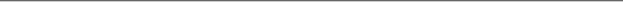 Q: Does everything happen for a reason? Why a bad thing might be a bad thing:	We live in a fallen world.	 Genesis 1-4:8  |  1 Peter 4:12  |  Hebrews 9:27 	If we’ve ignored God’s warnings.	Romans 6:23  |  Proverbs 1:23-33  |  Deuteronomy 28:1-2 & 15	If we’ve made foolish decisions.	Proverbs 19:2-3  |  Proverbs 22:3	If we’re caught in the splash zone.	Daniel 1:1-6  |  Job  |  1 Peter 4:19Practical advice:2 Timothy 4:1-20  |  Luke 10:17-20Don’t be afraid to call bad things bad.Be careful not to catastrophize. Never forget life’s biggest problem. You should be optimistic when you live by faith!        Hebrews 11:6  |  Revelation 21:1-5  |  Habakkuk 3:16-19  |  	 Romans 8:31-39 Build on a solid foundation: God loves youGod says I am with youGod leads when we followGod is not finished with your storyNotes:________________________________________________________________________________________________________________________________________________________________________________________________________________________________________________________________________________________________________________________________________________________________________________________________________________________________________________________________________________________________________________________________________________________________________________________________Praying Together Take some time to list below what is weighing down your heart and bring it to God in prayer:________________________________________________________________________________________________________________________________________________________________________________________________________________________________________________